Вечер развлечений в подготовительной группе«Покровская ярмарка»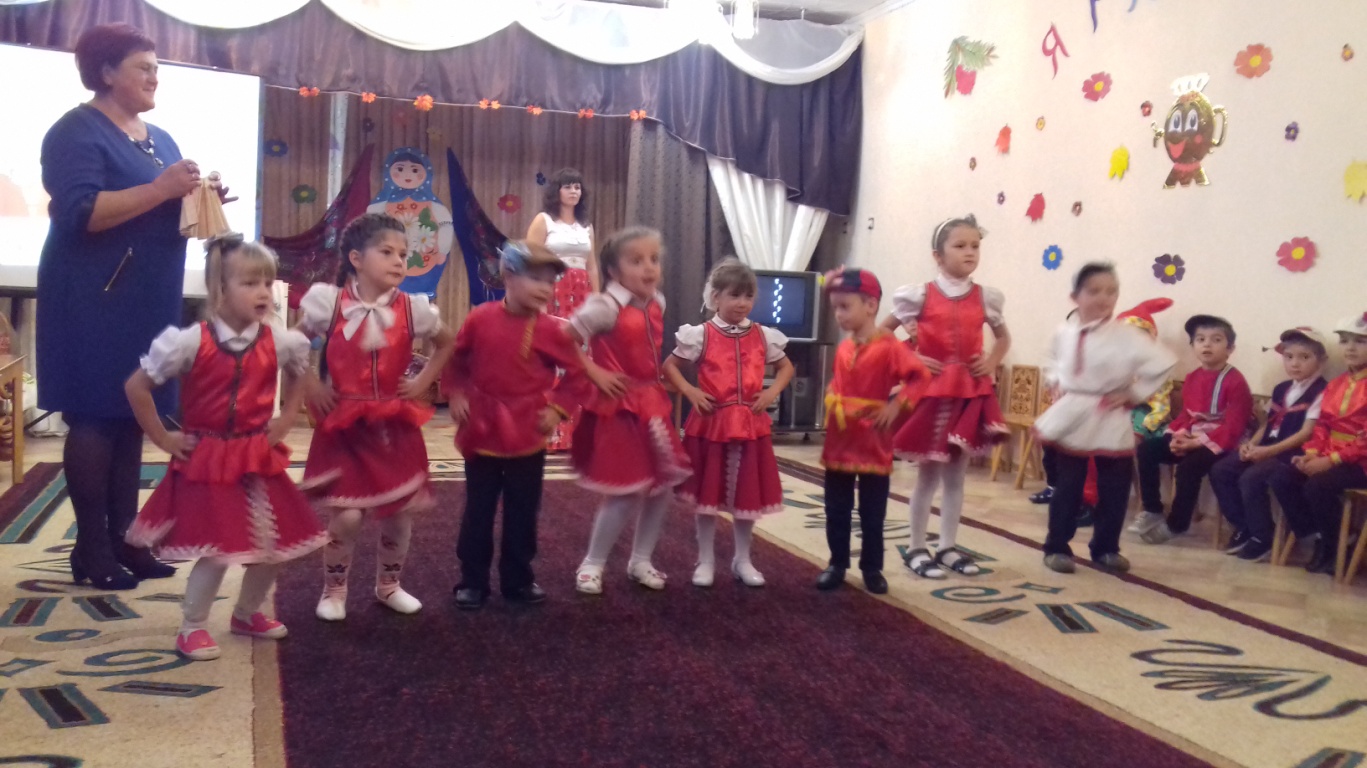 Воспитатель: Колкова В.П.1.11.2017г. СЦЕНАРИЙ ПРАЗДНИКА  ДЛЯ ДЕТЕЙ 5-6 ЛЕТ.Цель: Воспитывать любовь к народному творчеству.Задачи: знакомить ребят с православным христианским праздником - Покрова Святой Богородицы, с обычаями и традициями русского народа. Развивать творческие способности детей и умение их демонстрировать. Развивать коммуникабельность. Формировать нравственные качества, художественный вкус. Создать теплую атмосферу, радостное настроение, вызвать эмоциональный подъем.Ребята под русскую народную мелодию входят в зал. Их встречает ведущая.Ведущая: Здравствуйте, гости дорогие,Веселья вам и радости!Давно вас ждем-поджидаем,Праздник не начинаем.А ведь уж Покров настал-Праздник в садике заиграл!На дворе - матушка Осень-Милости просим!Песня «Осень» (по выбору музыкального руководителя)Ведущая: в середине осени есть один из самых радостных и светлых праздников на Руси – Покрова Святой Богородицы. А вот как отмечают и что делают мы с вами сегодня узнаем. Ребята на Покров пекли блины из новой муки! Конопатили, окна, парни наблюдали, как работают девчата и невесту себе выбирали. На Покров говорили: Батюшка Покров!Покрой землю снежком,-А меня – венцом!Батюшка Покров!Покрой нашу избу теплом,А хозяина – добром!А самое главное – с Покрова начинались веселые, широкие ярмарки. Вот и мы с вами отправимся сейчас на ярмарку.Ведущая с детьми обходит зал по кругу (первая группа детей стает за столы)Мухаммат: пой народ чесной, на ярмарку иди товары приноси.Ведущая: Эй детишки- ребятишки!                     Подходите поскорей!                     Покупайте, выбирайте                     Что угодно для души,                     Все товары хороши!1зазывала Вадик: Проходи, народ честной! Старый, средний, молодой! Покупай и продавай! Денег нет? Тогда меняй!2зазывала Ваня: Наша ярмарка большая и чего здесь только нет!Не видать конца и края, море сушек и конфет!3Равиль: Огурчики, огурчики! Соленые огурчики!     Орешки калены! Для Алены и Матрены!4 Леша: Пудра и румяны для Елены и Татьяны!      Ленты, кружево, платки! Что угодно для души!5 Кристина: Покупатель заходи! На товары гляди! Выбирай не торопись.Ведутся торги (дети второй группы меняют картонные деньги на товары детей первой группы).Народная игра: «Кумок, продай уголок!»Дети встают кругом по двое друг за другом. Один ребенок – лишний, он идет покупать уголок. Те дети, которые стоят внутри круга – уголки-продавцы. Покупатель подходит к любому продавцу и происходит диалог.-Кум, кумок, продай уголок!-А что дашь?- Голик да веник, да сто рублей денег!- Согласен!Участники ударяют по рукам и бегут вокруг всего круга в разные стороны, кто первый добежит до «уголка». Нужно стать впереди «уголка», тот, кто прибежал последним, становится покупателем и игра продолжается. Продавцу предлагать: «сорок кадушек соленых лягушек», «чайник без дна, только ручка одна».Ведущая: вот мы с вами и на ярмарке. А что такое ярмарка.Дети: Место, где все что-нибудь  покупают или продают, базар, рынок.Ведущая: Правильно, а еще на ярмарке можно было посмотреть кукольный театр Петрушки, покататься на каруселях, попеть веселые и шуточные песни, поплясать!Рома: Платочки шелковые-Алые, голубые, лиловые,Кто с платочком пляшетДа на балалайке играет,Тому скучно не бывает. Танец «Кадриль».Ведущая: А как выдумаете, хозяйка любила свою скотинку-животинку?Дети: да!Ведущая: А про кого эта загадка: стоит копна, спереди вила, сзади метла!Дети: Корова!Ведущая: А почему корова самое любимое домашнее животное всех хозяек?Дети: Потому, что она дает молоко, а из него хозяйка получает масло, творог и сметану.Ведущая: Вот на праздник Покрова хозяйка давала корове последние колоски пшеницы, последний сноп, который считался священным, и с этого дня корова не выходила больше на улицу, так как уже холодало. Избу в первый раз топили тоже на Покров, а еще ее утепляли мхом и запасали дрова.Давайте мы с вами попробуем сложить настоящую поленницу.Проводится игра «Кто быстрее сложит поленницу».Дети делятся на две команды. Каждой команде выдаются палочки по количеству детей. Под музыку дети выстраиваются командами друг за другом и наперегонки начинают укладывать поленницу, у какой команды получится быстрее.Ведущая: А вот вам еще загадка! Стоит Матрена, здорова, ядрена, пасть открывает, что дают, глотает!Дети: Печка!Ведущая: вот в нее и складывайте свои дрова!Ведущая: А молодежь в этот день собиралась на первые вечорки, посиделки, беседы, на которых девушки пряли, вышивали и пели, а парни им помогали. И, конечно, пели частушки!Частушки:Арина Ш: Я сидела на рябине, меня кошки теребили,                    Маленьки котяточки царапали мне пяточки!Саша: У кого какая баня – у меня осинова,           У кого какая девка – у меня красивая!Кристина: У меня на сарафане косолапы петухи,                      Я сама не косолапа, косолапы женихи!Кира: На столе стоит стакан, а в стакане тесто,              Мама с папой, досвидания, я уже невеста!Арина Д: Ой, топну ногой, да притопну другой,                 Сколько я не топочу, все равно плясать хочу!Карина: Не смотрите на меня, что я ростом мала,                  Мне бы шляпу да сапожки – я бы во! кака была!Богдан: Раздайся, народ, меня пляска берет,                Пойду, попляшу, на народ погляжу!Расул: Мы частушки вам пропели хорошо ли, плохо ли,              А теперь бы мы хотели, чтоб вы нам похлопали! Ведущая: А вот еще загадка. «Стоит лепешка на одной ножке, кто мимо пройдет, всяк поклонится!»Дети: Гриб!Ведущая: На Покров первое зазимье. «Покров землю покроет, где листом, где снежком». Поэтому в этот день последний раз собирали грибы: грузди и рыжики.Игра «Собери грибы и шишки».На полу рассыпаны грибы и шишки, один игрок собирает грибы, другой шишки, одновременно считают,  кто быстрее выполнит.Ведущая:. Петрушка, а ты что загрустил?Петрушка: Да у меня жена-пироги пекла,А получились лепешки,Жесткие как доски.Стряпает с утра до вечера,А есть все нечего.Ведущая: Не расстраивайся. Посмотри на этот лоток.Саша: Пироги, ватрушки, пышки, вкусные пироги!Ведущая: Сколько стоит пирог?Саша: За хорошую песню отдам!Ведущая: Ребята ну что ж вставайте споем песню «Самовар».Песня «Самовар»Ведущая: да не легкая это работа вырастить колос хлеба и испечь хлеб или пирог. Но послушайте какие стихи об этом мы знаем.Влад: Велика и необъятна вся российская земля,Урожаями богаты наши нивы и поля.Руслан: У народа есть слова:«ХЛЕБ - всей жизни голова».Славится он первым на земле,Ставится он первым на столе.Влад:  Он не падает нам с неба,Появляется не вдруг.Чтобы вырос колос хлеба,Нужен труд десятков рук.Ваня: Каждый ломтик хлебушкаПахнет теплым небушком.И земля всю силуВ хлебе затаила.Ведущая: Здесь поля привольные,Люди - хлебосольныеДобрым караваемМы вас угощаем!Ведущая: Вот и заканчивается наш праздник. И каравай наш поспел.Заканчивается и наша Покровская ярмарка. Хочу пожелать вам всем, чтобы зима у вас была такой же сытной и веселой, как наша ярмарка.  Петрушка:  Приглашаем всех на чаепитие. Милости просим!